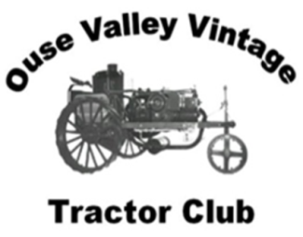 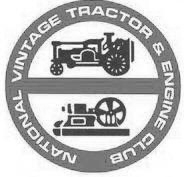 The Ouse Valley Group ofThe National Vintage Tractor and Engine Club                            Membership 2019Dear valued member2019 is sure to be packed with meetings, road runs, BBQ’s and other events.Please tick required membership.Membership runs Jan 1st to Dec 31st                      TVO Licence Required   □  Please TickPlease make cheque payable to : Ouse Valley Group of NVTECPlease return this Form, Remittance and STAMPED ADDRESSED ENVELOPE to:       Gary Rainbow18 Churchill WaySheffordBedfordshireSG17 5UGI agree to abide by NVTEC Club rules……………………………………… Please sign.Note: Details will be stored electronically for club use onlyPLEASE ALSO RETURN GDPR ACCEPTENCE. This is only required once from each member.Full Membership£15.00£15.00NameJoint Membership£17.00£17.00AddressSenior Citizen£14.00£14.00Individual Junior£14.00£14.00Family Membership£19.00£19.00PostcodeDonation££E-mailRemittance EnclosedRemittance EnclosedTel no.